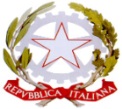 ISTITUTO COMPRENSIVO STATALE DI VIA MANIAGOVia Maniago, 30 – 20134 MilanoC.F. 97154750158 - cod. mecc. MIIC8D4005Tel. 02.88440293 - Fax: 02.88440294 - e-mail: miic8d4005@istruzione.itScuola Primaria “E. FERMI” Via Carnia, 32 - 20132 Milano – tel. 02.88444882Scuola Primaria “B. MUNARI” Via Feltre, 68/1 - tel. 02 88440193Scuola Secondaria 1^grado “BUZZATI” - Via Maniago 30 - Tel. 02.88440293SCUOLA SECONDARIA “BUZZATI”                                                                                   ORARIO  RICEVIMENTO  PARENTI                                                              ADAMOGhidaLUNEDÌ             8.55 – 9.50ANTONUCCIAnnamariaMARTEDÌ          9.50 – 10.40BECCARISIDanielaLUNEDÌ           13.30 – 14.25CAIROLISoniaVENERDÌ           9.50 – 10.40CAMARCAM. TeresaMARTEDÌ        10.50 – 11.40CARMELOAnnalisaCILIBERTIGiuseppinaLUNEDÌ           11.40 – 12.35COCCOGiuseppeVENERDÌ           8.55 – 9.50CORBELLINIElisabettaMERCOLEDÌ   10.50 – 11.40CURIALESerenad’ANDREA MicheleGIOVEDÌ            8.55 – 9.50DE GIORGIO SimonaMARTEDÌ        10.50 – 11.40DI BATTISTARosannaMERCOLEDÌ    10.50 – 11.40DI LEOIleanaMARTEDÌ           8.55 – 9.50DI MICELIGiuliaGIOVEDÌ             9.50 – 10.40DI TONNOGabrieleGIOVEDÌ             9.50 – 10.40FALDETTASabrinaFLAMMIAAntonellaLUNEDÌ            10.50 – 11.40FRANCHI RossellaLUNEDÌ            10.50 – 11.40GIACALONEPaola MariaGIOVEDÌ           11.40 – 12.35GIOVISIMonicaLUNEDÌ             10.50 – 11.40GOBBI FRATTINICinziaLUNEDÌ            14.25 – 15.20GRECO GiuliaVENERDÌ            9.50 – 10.40GREPPIAnna CaterinaLUNEDÌ               8.55 – 9.50GUIDISilviaVENERDÌ             9.50 – 10.40L’ABBATEMaria PiaMARTEDÌ          10.50 – 11.40LACCHINIEsterMERCOLEDÌ        9.50 – 10.40LEGGERIGabriellaMARTEDÌ          10.50 – 11.40MAGNANIElisabettaVENERDÌ           11.40 – 12.35MAGNANI BARBAROSimonettaMERCOLEDÌ      11.40 – 12.35MAPELLIIsabellaMERCOLEDÌ        9.50 – 10.40MASINIRaffaellaMENDOLIALiborioMERCURIOPaoloMARTEDÌ             8.55 – 9.50MESSINAPaolaGIOVEDÌ            12.35 – 13.30MUSITANOAntoniettaLUNEDÌ              10.50 – 11.40MUSOLINOGiovannaMARTEDÌ          10.50 – 11.40NAPOLIAntonioGIOVEDÌ            11.40 – 12.35NOBILI AlessandraNUCERAMaria LuisaPEPEVitoMERCOLEDÌ         9.50 – 10.40PEREGOLorenzoLUNEDÌ              10.50 – 11.40PIGOLIMarinaVENERDÌ            10.50 – 11.40PIRRERADeborahGIOVEDÌ               9.50 – 10.40LUNEDÌ               14.25 – 15.20PUELLIMarioLUNEDÌ               13.30 – 14.25QUIETIIdaMARTEDÌ              9.50 – 10.40RINALDIElianaLUNEDÌ                16.15 – 17.10ROBERTIElisaROSSOStefaniaRUOTOLOM. ConcettaMERCOLEDÌ          9.50 – 10.40SALVOSergioMERCOLEDÌ         11.40 – 12.35SANGALLIPaoloGIOVEDÌ              10.50 – 11.40SCIONTIOrnellaMERCOLEDÌ          9.50 – 10.40SIBILLAAngelicaMERCOLEDÌ       10.50 – 11.40SICILIAFrancescaGIOVEDÌ             10.50 – 11.40SIEDINAGiuliaMARTEDÌ            10.50 – 11.40SIGONARosariaMERCOLEDÌ          9.50 – 10.40SPARTÀRobertaTESTAFrancescoTAMMONEM. PinaVENERDÌ             10.50 – 11.40UBERTIAldaGIOVEDÌ             10.50 – 11.40UNGAROValentinaMARTEDÌ            10.50 – 11.40VENTURALetiziaLUNEDÌ               10.50 – 11.40VINCENTIOlivieroVITALEDiegoGIOVEDÌ              10.50 – 11.40VUOLOIreneGIOVEDÌ              10.50 – 11.40ZAPPAGiulianaMERCOLEDÌ          9.50 – 10.40